IMPLEMENTATION FIDELITY (Meeting)Procedural FidelitySchool ID:____________________________		Site Facilitator:_______________________________Observer Name:________________________		Observer 2/Reliability:____________________Date:_________________________________		Start Time_____ End Time_____ Total Time___  Total Fidelity Score_____ 		  Total Quality Score_____  Total Score Possible_____ 		Total Score Possible_____ Total Score divided by Total Possible = % yes_____        			       Average_____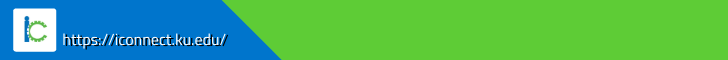 Quality SpecificationsTeam Present: 	               	1 = Either one or zero members were present				2 = Two or more members present but not all 				3 = All members presentMeeting Agenda:		1 = Meeting may or may not have had a leader. No organized Start, Middle, or End  						were led. 				2 = Meeting had a leader and 1-2 of the three possible criteria Start, Middle, or End				3 = Meeting had a leader who conducted organized Start, Middle, and End	Start: Leader welcomes members and presents objectives	Middle: Agenda topics are addressed/discussed	End: Leader thanks members, summarizes meeting, and schedules next meetingStudent Data:			1 = Student data was not addressed				2 = Student data was addressed but not actual numbers/accounts				3 = Student data was addressed with records/numbersNew Students:			1 = New students who may need I-Connect was not addressed				2 = New Students who may need I-Connect was addressed but nosuggestions/discussions about specific children ensued				3 = New students who may need I-Connect were addressed/discussedTrainingTrainingTrainingSession #2CompletedQualityTeam members were presentY     N1     2     3There was a meeting agendaY     N1     2     3               a)  I-Connect was on the agendaY     N1     2     3               b)  I-Connect was addressed as a non                     agenda itemY     N1     2     3Student data was reviewedY     N1     2     3New students using I-Connect discussedY     N1     2     3